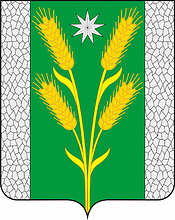 АДМИНИСТРАЦИЯ БЕЗВОДНОГО СЕЛЬСКОГО ПОСЕЛЕНИЯКУРГАНИНСКОГО РАЙОНАПОСТАНОВЛЕНИЕот 08.10.2020										№ 231поселок СтепнойО внесении изменений в постановление администрации Безводного сельского поселения Курганинского района от 25 октября 2019 года № 205 «Об утверждении муниципальной программы Безводного сельского поселения Курганинского района «Экономическое развитие и инновационная экономика Безводного сельского поселения Курганинского района» на 2020-2022 годы»В соответствии с Федеральным законом от 6 октября 2003 г. № 131-ФЗ «Об общих принципах организации местного самоуправления в Российской Федерации», постановлением администрации Безводного сельского поселения Курганинского района от 27 июня 2014 г. № 97 «Об утверждении Порядка принятия решения о разработке, формировании, реализации и оценки эффективности реализации муниципальных программ Безводного сельского поселения Курганинского района» и целях создания благоприятного предпринимательского климата и условий для ведения бизнеса, направленного на поддержку и развитие малого и среднего предпринимательства постановляю:1. Внести изменения в постановление администрации Безводного сельского поселения Курганинского района от 25 октября 2019 года № 205 «Об утверждении  муниципальной программы Безводного сельского поселения Курганинского района «Экономическое развитие и инновационная экономика Безводного сельского поселения Курганинского района» на 2020-2022 годы изложив приложение к настоящему постановлению в новой редакции (прилагается). 2. Опубликовать настоящее постановление в периодическом печатном средстве массовой информации органа местного самоуправления Курганинского района «Вестник Безводного сельского поселения Курганинского района» и разместить на официальном Интернет-сайте администрации Безводного сельского поселения Курганинского района.3. Контроль за выполнением настоящего постановления оставляю за собой.4. Настоящее постановление вступает в силу со дня подписания и не ранее его официального опубликования.Глава Безводного сельского поселения Курганинского района					    Н.Н. БарышниковаПриложениек постановлению администрацииБезводного сельского поселенияКурганинского районаот 08.10.2020 № 231«ПриложениеУТВЕРЖДЕНАпостановлением администрацииБезводного сельского поселенияКурганинского районаот 25.10.2019 № 205(в новой редакции постановленияадминистрации Безводногосельского поселенияКурганинского районаот                              №МУНИЦИПАЛЬНАЯ ПРОГРАММАБезводного сельского поселения Курганинского района «Экономическое развитие и инновационная экономика Безводного сельского поселения Курганинского района» на 2020-2022 годыПАСПОРТМуниципальной программы «Экономическое развитие и инновационная экономика Безводного сельского поселения Курганинского района»на 2020-2022 годы1. Характеристика текущего состояния и прогноз развития социально-экономической сферы в результате реализации муниципальной программы «Экономическое развитие и инновационная экономика Безводного сельского поселения Курганинского района»на 2020-2022 годыМалое и среднее предпринимательство – сфера экономики, доказавшее свою жизнеспособность в условиях становления и формирования рыночных отношений, оказавшая позитивное влияние на занятость населения, насыщение рынка товарами и услугами, развитие конкуренции, формирование налогооблагаемой базы и налоговых поступлений в бюджеты всех уровней.Малое и среднее предпринимательство обладает значительным потенциалом в сфере трудоустройства населения, вовлечения в производство резервов рабочей силы, которые не могут быть использованы в крупном производстве из-за его технологических и иных особенностей – это молодые люди без опыта работы, пенсионеры, домохозяйки, инвалиды, граждане, желающие трудится после основного рабочего времени с целью получения дополнительных легальных доходов.Основные преимущества малого и среднего предпринимательства – быстрое реагирование на изменение коньюктуры рынка, создание конкурентной среды, сдерживающей рост цен, а также снижение косвенных расходов, связанных с содержанием управленческих структур, более экономное использование ресурсов, в том числе вторичных. Благодаря небольшому по численности управленческому персоналу и простым формам организации малое и среднее предпринимательство обладает мобильностью управления и высокой степенью адаптации к изменениям внешней среды. Эти преимущества позволяют малому и среднему бизнесу успешно решать ряд производственно-хозяйственных задач: оперативно внедрять несложные научно-технические достижения, налаживать выпуск продукции малыми сериями и т. д.В то же время в сфере малого и среднего предпринимательства имеются нерешенные проблемы, устранение которых возможно с использованием программно-целевого метода:наблюдается недоступность банковского кредитования для вновь создаваемых малых предприятий и предпринимателей;остаются недоступными общеэкономические и специализированные консультации для субъектов малого и среднего предпринимательства;отмечаются трудности при экспорте продукции субъектов малого и среднего предпринимательства;недостаточен спрос на продукцию субъектов малого и среднего предпринимательства;сохраняется недостаток квалифицированных кадров у субъектов малого и среднего предпринимательства.Развитие и поддержка малого и среднего предпринимательства остаются приоритетом политики администрации Безводного сельского поселения на период до 2021 года с учетом достигнутого уровня их развития, растущего вклада в решение задач социального и экономического развития Безводного сельского поселения, приобретения ими равноправного статуса с другими секторами экономики.Настоящая Программа направлена на достижение поставленных целей и задач развития системы малого и среднего предпринимательства в Безводном сельском поселении Курганинского района.2. Цели, задачи и целевые показатели, сроки и этапы реализации муниципальной программы «Экономическое развитие и инновационная экономика Безводного сельского поселения Курганинского района»на 2020-2022 годыРеализация мероприятий программы рассчитана на период с 2020 года по 2022 год.3. Краткое описание подпрограммы «Муниципальная поддержка малого и среднего предпринимательства в Безводном сельском поселении Курганинского района» муниципальной программы «Экономическое развитие и инновационная экономика Безводного сельского поселения Курганинского района» на 2020-2022 годыМуниципальная программа «Экономическое развитие и инновационная экономика Безводного сельского поселения Курганинского района» на 2020-2022 годы содержит подпрограмму «Муниципальная поддержка малого и среднего предпринимательства в Безводном сельском поселении Курганинского района» (приложение 1 к Программе).4. Перечень основных мероприятий муниципальной программы «Экономическое развитие и инновационная экономика Безводного сельского поселения Курганинского района» на 2020-2022 годы5. Обоснование ресурсного обеспечения муниципальной программыОбщий объем финансовых ресурсов, выделяемых на реализацию Программы, составляет 16,2 тыс. рублей, в том числе:Объем финансирования мероприятий на 2020-2022 годы определен исходя из затрат на реализацию аналогичных мероприятий, реализуемых в Безводном сельском поселении в 2019 году.6. Методика оценки эффективности реализации муниципальной программыМетодика оценки эффективности реализации муниципальной программы учитывает необходимость проведения следующих оценок:степени достижения целей и решения задач муниципальной программы и основных мероприятий Программы;степени соответствия запланированному уровню затрат и эффективности использования средств местного бюджета;степени реализации основных мероприятий Подпрограммы (достижения ожидаемых непосредственных результатов их реализации).Оценка эффективности Программы проводится в течение реализации муниципальной программы не реже чем один раз в год.7. Механизм реализации муниципальной программы и контроль за ее исполнениемТекущее управление Программой и ответственность за реализацию её мероприятий осуществляет координатор Программы – администрация Безводного сельского поселения (далее - Администрация).Администрация в процессе реализации Программы:обеспечивает разработку муниципальной программы;формирует структуру муниципальной программы;организует реализацию муниципальной программы;принимает решение о необходимости внесения в установленном порядке изменений в муниципальную программу;несет ответственность за достижение целевых показателей муниципальной программы;осуществляет подготовку предложений по объемам и источникам финансирования реализации муниципальной программы;разрабатывает формы отчетности, необходимые для проведения мониторинга реализации муниципальной программы, устанавливает сроки их предоставления;осуществляет мониторинг и анализ отчетности;ежегодно проводит оценку эффективности реализации муниципальной программы;готовит ежегодный доклад о ходе реализации муниципальной программы и оценке эффективности ее реализации (далее - доклад о ходе реализации муниципальной программы);размещает информацию о ходе реализации и достигнутых результатах муниципальной программы на официальном сайте администрации Безводного сельского поселения в информационно-телекоммуникационной сети Интернет;несет ответственность за нецелевое использование бюджетных средств муниципальной программы.Заместитель главы Безводного сельского поселения Курганинского района								    И.В. ЧерныхПриложениек муниципальной программе«Экономическое развитиеи инновационная экономикаБезводного сельского поселенияКурганинского района»на 2020-2022 годыПодпрограмма«Муниципальная поддержка малого и среднего предпринимательства в Безводном сельском поселении» на 2020-2022 годы муниципальной программы «Экономическое развитие и инновационная экономика Безводного сельского поселения Курганинского района»на 2020-2022 годыХарактеристика текущего состояния и прогноз развития социально-экономической сферыМалое и среднее предпринимательство – сфера экономики, доказавшее свою жизнеспособность в условиях становления и формирования рыночных отношений, оказавшая позитивное влияние на занятость населения, насыщение рынка товарами и услугами, развитие конкуренции, формирование налогооблагаемой базы и налоговых поступлений в бюджеты всех уровней.Малое и среднее предпринимательство обладает значительным потенциалом в сфере трудоустройства населения, вовлечения в производство резервов рабочей силы, которые не могут быть использованы в крупном производстве из-за его технологических и иных особенностей – это молодые люди без опыта работы, пенсионеры, домохозяйки, инвалиды, граждане, желающие трудится после основного рабочего времени с целью получения дополнительных легальных доходов.Основные преимущества малого и среднего предпринимательства – быстрое реагирование на изменение конъюктуры рынка, создание конкурентной среды, сдерживающей рост цен, а также снижение косвенных расходов, связанных с содержанием управленческих структур, более экономное использование ресурсов, в том числе вторичных. Благодаря небольшому по численности управленческому персоналу и простым формам организации малое и среднее предпринимательство обладает мобильностью управления и высокой степенью адаптации к изменениям внешней среды. Эти преимущества позволяют малому и среднему бизнесу успешно решать ряд производственно-хозяйственных задач: оперативно внедрять несложные научно-технические достижения, налаживать выпуск продукции малыми сериями и т. д.В то же время в сфере малого и среднего предпринимательства имеются нерешенные проблемы, устранение которых возможно с использованием программно-целевого метода:наблюдается недоступность банковского кредитования для вновь создаваемых малых предприятий и предпринимателей;остаются недоступными общеэкономические и специализированные консультации для субъектов малого и среднего предпринимательства;отмечаются трудности при экспорте продукции субъектов малого и среднего предпринимательства;недостаточен спрос на продукцию субъектов малого и среднего предпринимательства;сохраняется недостаток квалифицированных кадров у субъектов малого и среднего предпринимательства.Развитие и поддержка малого и среднего предпринимательства остаются приоритетом политики администрации Безводного сельского поселения на период 2020-2022 годы с учетом достигнутого уровня их развития, растущего вклада в решение задач социального и экономического развития Курганинского городского поселения, приобретения ими равноправного статуса с другими секторами экономики.Настоящая Программа направлена на достижение поставленных целей и задач развития системы малого и среднего предпринимательства в Безводном сельском поселении Курганинского района.2. Цели, задачи и целевые показатели достиженияцели и решения задач, сроки и этапы реализации подпрограммы «Муниципальная поддержка малого и среднего предпринимательства в Безводном сельском поселении Курганинского района»муниципальная программа «Экономическое развитие и инновационная экономика Безводного сельского поселения Курганинского района»на 2020-2022 годыРеализация мероприятий подпрограммы рассчитана на период с 2020 года по 2022 год.3. Перечень мероприятий подпрограммы «Муниципальная поддержка малого и среднего предпринимательства в Безводном сельском поселении Курганинского района» муниципальная программа «Экономическое развитие и инновационная экономика Безводного сельского поселения Курганинского района» на 2020-2022 годы4. Обоснование ресурсного обеспечения подпрограммы «Муниципальная поддержка малого и среднего предпринимательства в Безводном сельском поселении Курганинского района» муниципальная программа «Экономическое развитие и инновационная экономика Безводного сельского поселения Курганинского района» на 2020-2022 годыОбщий объем финансовых ресурсов, выделяемых на реализацию подпрограммы, составляет 16,2 тыс. рублей, в том числе:Объем финансирования мероприятий на 2020-2022 годы определен исходя из затрат на реализацию аналогичных мероприятий, реализуемых в Безводном сельском поселении в 2019 году5. Механизм реализации подпрограммы «Муниципальная поддержка малого и среднего предпринимательства в Безводном сельском поселении Курганинского района» муниципальная программа «Экономическое развитие и инновационная экономика Безводного сельского поселения Курганинского района» на 2020-2022 годыТекущее управление подпрограммой и ответственность за реализацию её мероприятий осуществляет координатор подпрограммы – администрация Безводного сельского поселения (далее - Администрация).Администрация в процессе реализации подпрограммы:обеспечивает разработку подпрограммы;формирует структуру подпрограммы;организует реализацию подпрограммы;принимает решение о необходимости внесения в установленном порядке изменений в подпрограмму;несет ответственность за достижение целевых показателей под программы;осуществляет подготовку предложений по объемам и источникам финансирования реализации подпрограммы;разрабатывает формы отчетности, необходимые для проведения мониторинга реализации подпрограммы, устанавливает сроки их предоставления;осуществляет мониторинг и анализ отчетности;ежегодно проводит оценку эффективности реализации подпрограммы;готовит ежегодный доклад о ходе реализации под программы и оценке эффективности ее реализации (далее - доклад о ходе реализации подпрограммы);размещает информацию о ходе реализации и достигнутых результатах подпрограммы на официальном сайте администрации Безводного сельского поселения в информационно-телекоммуникационной сети Интернет;несет ответственность за нецелевое использование бюджетных средств подпрограммы.Координатор муниципальной программыАдминистрация Безводного сельского поселения Курганинского районаПодпрограммы муниципальнойПрограммыподпрограмма «Муниципальная поддержка малого и среднего предпринимательства в Безводном сельском поселении Курганинского района»Ведомственные целевые программыне предусмотреныЦели муниципальной программысоздание условий для развития малого и среднего предпринимательстваЗадачи муниципальной программысоздание благоприятных условий для устойчивой деятельности субъектов малого и среднего предпринимательства;преодоление административных барьеров на пути развития малого и среднего предпринимательства;создание новых рабочих мест;привлечение субъектов малого и среднего предпринимательства для выполнения муниципального заказа;предоставление информационной, консультационной поддержки субъектам малого и среднего предпринимательства в рамках инфраструктуры поддержки малого и среднего предпринимательства;расширение экономической деятельности субъектов малого и среднего предпринимательства, привлечение инвестиций в сектор малого и среднего предпринимательства;выделение мест под размещение нестационарных торговых объектов на льготных условиях малым и средним товаропроизводителям, фермерам и сельскохозяйственным потребительским кооперативамПеречень целевых показателей муниципальной программыколичество установленных баннеров, изготовленных брошюр в области пропаганды знаний о поддержке предпринимательской деятельности;количество проведенных рабочих встреч, предусматривающих оказание информационной и консультативной поддержки субъектов малого и среднего предпринимательства;количество выделенных мест под размещение нестационарных торговых объектов на льготных условиях малым и средним товаропроизводителям, фермерам и сельскохозяйственным потребительским кооперативам.Этапы и сроки реализации муниципальной программы2020-2022 год Объемы бюджетных ассигнований муниципальной программыобщий объем финансирования государственной программы за счет средств бюджета поселения составляет 16,2 тыс. рублей, в том числе по годам:2020 год - 5,2 тыс. рублей2021 год - 5,4 тыс. рублей2022 год - 5,6 тыс. рублейУчастники программыАдминистрация Безводного сельского поселения Курганинского районаКонтроль за выполнением муниципальной программыКонтроль за выполнением мероприятий муниципальной программы осуществляет администрация Безводного сельского поселения Курганинского района№ п/пНаименование целевого показателяЕдиница измеренияЕдиница измеренияСтатус*Статус*Значение показателейЗначение показателейЗначение показателейЗначение показателейЗначение показателейЗначение показателей№ п/пНаименование целевого показателяЕдиница измеренияЕдиница измеренияСтатус*Статус*1 год реализации1 год реализации2 год реализации2 год реализации3 год реализации3 год реализации1233445566771.Муниципальная программа «Экономическое развитие и инновационная экономика Безводного сельского поселения Курганинского района» на 2020-2022 годыМуниципальная программа «Экономическое развитие и инновационная экономика Безводного сельского поселения Курганинского района» на 2020-2022 годыМуниципальная программа «Экономическое развитие и инновационная экономика Безводного сельского поселения Курганинского района» на 2020-2022 годыМуниципальная программа «Экономическое развитие и инновационная экономика Безводного сельского поселения Курганинского района» на 2020-2022 годыМуниципальная программа «Экономическое развитие и инновационная экономика Безводного сельского поселения Курганинского района» на 2020-2022 годыМуниципальная программа «Экономическое развитие и инновационная экономика Безводного сельского поселения Курганинского района» на 2020-2022 годыМуниципальная программа «Экономическое развитие и инновационная экономика Безводного сельского поселения Курганинского района» на 2020-2022 годыМуниципальная программа «Экономическое развитие и инновационная экономика Безводного сельского поселения Курганинского района» на 2020-2022 годыМуниципальная программа «Экономическое развитие и инновационная экономика Безводного сельского поселения Курганинского района» на 2020-2022 годыМуниципальная программа «Экономическое развитие и инновационная экономика Безводного сельского поселения Курганинского района» на 2020-2022 годыМуниципальная программа «Экономическое развитие и инновационная экономика Безводного сельского поселения Курганинского района» на 2020-2022 годы123344556677Цель:создание условий для развития малого и среднего предпринимательства.Цель:создание условий для развития малого и среднего предпринимательства.Цель:создание условий для развития малого и среднего предпринимательства.Цель:создание условий для развития малого и среднего предпринимательства.Цель:создание условий для развития малого и среднего предпринимательства.Цель:создание условий для развития малого и среднего предпринимательства.Цель:создание условий для развития малого и среднего предпринимательства.Цель:создание условий для развития малого и среднего предпринимательства.Цель:создание условий для развития малого и среднего предпринимательства.Цель:создание условий для развития малого и среднего предпринимательства.Цель:создание условий для развития малого и среднего предпринимательства.Задачи: создание благоприятных условий для устойчивой деятельности субъектов малого и среднего предпринимательства;преодоление административных барьеров на пути развития малого и среднего предпринимательства;создание новых рабочих мест;привлечение субъектов малого и среднего предпринимательства для выполнения муниципального заказа;предоставление информационной, консультационной поддержки субъектам малого и среднего предпринимательства в рамках инфраструктуры поддержки малого и среднего предпринимательства;расширение экономической деятельности субъектов малого и среднего предпринимательства, привлечение инвестиций в сектор малого и среднего предпринимательства;выделение мест под размещение нестационарных торговых объектов на льготных условиях малым и средним товаропроизводителям, фермерам и сельскохозяйственным потребительским кооперативамЗадачи: создание благоприятных условий для устойчивой деятельности субъектов малого и среднего предпринимательства;преодоление административных барьеров на пути развития малого и среднего предпринимательства;создание новых рабочих мест;привлечение субъектов малого и среднего предпринимательства для выполнения муниципального заказа;предоставление информационной, консультационной поддержки субъектам малого и среднего предпринимательства в рамках инфраструктуры поддержки малого и среднего предпринимательства;расширение экономической деятельности субъектов малого и среднего предпринимательства, привлечение инвестиций в сектор малого и среднего предпринимательства;выделение мест под размещение нестационарных торговых объектов на льготных условиях малым и средним товаропроизводителям, фермерам и сельскохозяйственным потребительским кооперативамЗадачи: создание благоприятных условий для устойчивой деятельности субъектов малого и среднего предпринимательства;преодоление административных барьеров на пути развития малого и среднего предпринимательства;создание новых рабочих мест;привлечение субъектов малого и среднего предпринимательства для выполнения муниципального заказа;предоставление информационной, консультационной поддержки субъектам малого и среднего предпринимательства в рамках инфраструктуры поддержки малого и среднего предпринимательства;расширение экономической деятельности субъектов малого и среднего предпринимательства, привлечение инвестиций в сектор малого и среднего предпринимательства;выделение мест под размещение нестационарных торговых объектов на льготных условиях малым и средним товаропроизводителям, фермерам и сельскохозяйственным потребительским кооперативамЗадачи: создание благоприятных условий для устойчивой деятельности субъектов малого и среднего предпринимательства;преодоление административных барьеров на пути развития малого и среднего предпринимательства;создание новых рабочих мест;привлечение субъектов малого и среднего предпринимательства для выполнения муниципального заказа;предоставление информационной, консультационной поддержки субъектам малого и среднего предпринимательства в рамках инфраструктуры поддержки малого и среднего предпринимательства;расширение экономической деятельности субъектов малого и среднего предпринимательства, привлечение инвестиций в сектор малого и среднего предпринимательства;выделение мест под размещение нестационарных торговых объектов на льготных условиях малым и средним товаропроизводителям, фермерам и сельскохозяйственным потребительским кооперативамЗадачи: создание благоприятных условий для устойчивой деятельности субъектов малого и среднего предпринимательства;преодоление административных барьеров на пути развития малого и среднего предпринимательства;создание новых рабочих мест;привлечение субъектов малого и среднего предпринимательства для выполнения муниципального заказа;предоставление информационной, консультационной поддержки субъектам малого и среднего предпринимательства в рамках инфраструктуры поддержки малого и среднего предпринимательства;расширение экономической деятельности субъектов малого и среднего предпринимательства, привлечение инвестиций в сектор малого и среднего предпринимательства;выделение мест под размещение нестационарных торговых объектов на льготных условиях малым и средним товаропроизводителям, фермерам и сельскохозяйственным потребительским кооперативамЗадачи: создание благоприятных условий для устойчивой деятельности субъектов малого и среднего предпринимательства;преодоление административных барьеров на пути развития малого и среднего предпринимательства;создание новых рабочих мест;привлечение субъектов малого и среднего предпринимательства для выполнения муниципального заказа;предоставление информационной, консультационной поддержки субъектам малого и среднего предпринимательства в рамках инфраструктуры поддержки малого и среднего предпринимательства;расширение экономической деятельности субъектов малого и среднего предпринимательства, привлечение инвестиций в сектор малого и среднего предпринимательства;выделение мест под размещение нестационарных торговых объектов на льготных условиях малым и средним товаропроизводителям, фермерам и сельскохозяйственным потребительским кооперативамЗадачи: создание благоприятных условий для устойчивой деятельности субъектов малого и среднего предпринимательства;преодоление административных барьеров на пути развития малого и среднего предпринимательства;создание новых рабочих мест;привлечение субъектов малого и среднего предпринимательства для выполнения муниципального заказа;предоставление информационной, консультационной поддержки субъектам малого и среднего предпринимательства в рамках инфраструктуры поддержки малого и среднего предпринимательства;расширение экономической деятельности субъектов малого и среднего предпринимательства, привлечение инвестиций в сектор малого и среднего предпринимательства;выделение мест под размещение нестационарных торговых объектов на льготных условиях малым и средним товаропроизводителям, фермерам и сельскохозяйственным потребительским кооперативамЗадачи: создание благоприятных условий для устойчивой деятельности субъектов малого и среднего предпринимательства;преодоление административных барьеров на пути развития малого и среднего предпринимательства;создание новых рабочих мест;привлечение субъектов малого и среднего предпринимательства для выполнения муниципального заказа;предоставление информационной, консультационной поддержки субъектам малого и среднего предпринимательства в рамках инфраструктуры поддержки малого и среднего предпринимательства;расширение экономической деятельности субъектов малого и среднего предпринимательства, привлечение инвестиций в сектор малого и среднего предпринимательства;выделение мест под размещение нестационарных торговых объектов на льготных условиях малым и средним товаропроизводителям, фермерам и сельскохозяйственным потребительским кооперативамЗадачи: создание благоприятных условий для устойчивой деятельности субъектов малого и среднего предпринимательства;преодоление административных барьеров на пути развития малого и среднего предпринимательства;создание новых рабочих мест;привлечение субъектов малого и среднего предпринимательства для выполнения муниципального заказа;предоставление информационной, консультационной поддержки субъектам малого и среднего предпринимательства в рамках инфраструктуры поддержки малого и среднего предпринимательства;расширение экономической деятельности субъектов малого и среднего предпринимательства, привлечение инвестиций в сектор малого и среднего предпринимательства;выделение мест под размещение нестационарных торговых объектов на льготных условиях малым и средним товаропроизводителям, фермерам и сельскохозяйственным потребительским кооперативамЗадачи: создание благоприятных условий для устойчивой деятельности субъектов малого и среднего предпринимательства;преодоление административных барьеров на пути развития малого и среднего предпринимательства;создание новых рабочих мест;привлечение субъектов малого и среднего предпринимательства для выполнения муниципального заказа;предоставление информационной, консультационной поддержки субъектам малого и среднего предпринимательства в рамках инфраструктуры поддержки малого и среднего предпринимательства;расширение экономической деятельности субъектов малого и среднего предпринимательства, привлечение инвестиций в сектор малого и среднего предпринимательства;выделение мест под размещение нестационарных торговых объектов на льготных условиях малым и средним товаропроизводителям, фермерам и сельскохозяйственным потребительским кооперативамЗадачи: создание благоприятных условий для устойчивой деятельности субъектов малого и среднего предпринимательства;преодоление административных барьеров на пути развития малого и среднего предпринимательства;создание новых рабочих мест;привлечение субъектов малого и среднего предпринимательства для выполнения муниципального заказа;предоставление информационной, консультационной поддержки субъектам малого и среднего предпринимательства в рамках инфраструктуры поддержки малого и среднего предпринимательства;расширение экономической деятельности субъектов малого и среднего предпринимательства, привлечение инвестиций в сектор малого и среднего предпринимательства;выделение мест под размещение нестационарных торговых объектов на льготных условиях малым и средним товаропроизводителям, фермерам и сельскохозяйственным потребительским кооперативам2Целевые показатели программыЦелевые показатели программыЦелевые показатели программыЦелевые показатели программыЦелевые показатели программыЦелевые показатели программыЦелевые показатели программыЦелевые показатели программыЦелевые показатели программыЦелевые показатели программыЦелевые показатели программы2.1Количество установленных баннеров, изготовленных брошюр в области пропаганды знаний о поддержке предпринимательской деятельностиКоличество установленных баннеров, изготовленных брошюр в области пропаганды знаний о поддержке предпринимательской деятельностиед.ед.3351,051,051,051,051,02.2Количество проведенных рабочих встреч, предусматривающих оказание информационной и консультативной поддержки субъектов малого и среднего предпринимательстваКоличество проведенных рабочих встреч, предусматривающих оказание информационной и консультативной поддержки субъектов малого и среднего предпринимательстваед.ед.33444442.3Количество выделенных мест под размещение нестационарных торговых объектов на льготных условиях малым и средним товаропроизводителям, фермерам и сельскохозяйственным потребительским кооперативамКоличество выделенных мест под размещение нестационарных торговых объектов на льготных условиях малым и средним товаропроизводителям, фермерам и сельскохозяйственным потребительским кооперативамед.ед.3344444№ п/пНаименование мероприятияИсточникифинансированияОбъем финансирования,всего (тыс.руб)В том числе по годамВ том числе по годамВ том числе по годамНепосредственный результат реализации мероприятияУчастник муниципальной программы (муниципальный заказчик, ГРБС)№ п/пНаименование мероприятияИсточникифинансированияОбъем финансирования,всего (тыс.руб)1 год реализации2 год реализации3 год реализацииНепосредственный результат реализации мероприятияУчастник муниципальной программы (муниципальный заказчик, ГРБС)1234567891.Основное мероприятие № 1Создание благоприятных условий для развития малого и среднего предпринимательства на основе повышения качества и эффективности мер поддержки на муниципальном уровне, в том числе:всего16,25,25,45,6Создание благоприятных условий для развития малого и среднего предпринимательстваАдминистрация Безводного сельского поселения 1.Основное мероприятие № 1Создание благоприятных условий для развития малого и среднего предпринимательства на основе повышения качества и эффективности мер поддержки на муниципальном уровне, в том числе:местный бюджет16,25,25,45,6Создание благоприятных условий для развития малого и среднего предпринимательстваАдминистрация Безводного сельского поселения 1.1мероприятие № 1Мероприятия по содействию в развитии сельскохозяйственного производства, создание условий для Всего, в том числе:16,25,25,45,6Создание благоприятных условий для развития малого и среднего предпринимательстваАдминистрация Безводного сельского поселения1.1мероприятие № 1Мероприятия по содействию в развитии сельскохозяйственного производства, создание условий для местный бюджет16,25,25,45,6Создание благоприятных условий для развития малого и среднего предпринимательстваАдминистрация Безводного сельского поселенияразвития малого и среднего предпринимательства;Администрация Безводного сельского поселения1.2Предоставление малым и средним товаропроизводителям, фермерам, сельскохозяйственным потребительским кооперативам преференций в виде предоставления мест под размещение нестационарных торговых объектов на льготных условияхВсего, в том числе:0000Предоставление мест для размещения  нестационарных торговых объектов на льготных условиях (при наличии обращений)Администрация Безводного сельского поселения (Бюджетный отдел)1.2Предоставление малым и средним товаропроизводителям, фермерам, сельскохозяйственным потребительским кооперативам преференций в виде предоставления мест под размещение нестационарных торговых объектов на льготных условияхместный бюджет0000Предоставление мест для размещения  нестационарных торговых объектов на льготных условиях (при наличии обращений)Администрация Безводного сельского поселения (Бюджетный отдел)Источник финансированияОбщий объем финансовых ресурсов(тыс. рублей)В том числе по году реализацииВ том числе по году реализацииВ том числе по году реализацииИсточник финансированияОбщий объем финансовых ресурсов(тыс. рублей)2020 год2021 год2022 годПодпрограмма «Муниципальная поддержка малого и среднего предпринимательства в Безводном сельском поселении Курганинского района»16,25,25,45,6Основное мероприятие: создание благоприятных условий для развития малого и среднего предпринимательства на основе повышения качества и эффективности мер поддержки на муниципальном уровне16,25,25,45,6Всего по программе,в том числе:16,25,25,45,6Местный бюджет16,25,25,45,6Координатор подпрограммыАдминистрация Безводного сельского поселения Курганинского районаЦели подпрограммысоздание условий для развития малого и среднего предпринимательстваЗадачи подпрограммысоздание благоприятных условий для устойчивой деятельности субъектов малого и среднего предпринимательства;преодоление административных барьеров на пути развития малого и среднего предпринимательства;создание новых рабочих мест;привлечение субъектов малого и среднего предпринимательства для выполнения муниципального заказа;предоставление информационной, консультационной поддержки субъектам малого и среднего предпринимательства в рамках инфраструктуры поддержки малого и среднего предпринимательства;расширение экономической деятельности субъектов малого и среднего предпринимательства, привлечение инвестиций в сектор малого и среднего предпринимательства;выделение мест под размещение нестационарных торговых объектов на льготных условиях малым и средним товаропроизводителям, фермерам и сельскохозяйственным потребительским кооперативамПеречень целевых показателей подпрограммыколичество установленных баннеров, изготовленных брошюр в области пропаганды знаний о поддержке предпринимательской деятельности; количество проведенных рабочих встреч, предусматривающих оказание информационной и консультативной поддержки субъектов малого и среднего предпринимательства;количество выделенных мест под размещение нестационарных торговых объектов на льготных условиях малым и средним товаропроизводителям, фермерам и сельскохозяйственным потребительским кооперативам.Этапы и сроки реализации подпрограммы2020-2022 годыОбъемы бюджетных ассигнований подпрограммыобщий объем финансирования подпрограммы за счет средств бюджета поселения составляет 16,2 тыс. рублей, в том числе по годам:2020 год - 5,2 тыс. рублей2021 год - 5,4 тыс. рублей2022 год - 5,6 тыс. рублейУчастники подпрограммыАдминистрация Безводного сельского поселения Курганинского районаКонтроль за выполнением подпрограммыКонтроль за выполнением мероприятий подпрограммы осуществляет администрация Безводного сельского поселения Курганинского района№ п/пНаименование целевого показателяЕдиница измеренияЕдиница измеренияСтатус*Статус*Значение показателейЗначение показателейЗначение показателейЗначение показателейЗначение показателейЗначение показателей№ п/пНаименование целевого показателяЕдиница измеренияЕдиница измеренияСтатус*Статус*1 год реализации1 год реализации2 год реализации2 год реализации3 год реализации3 год реализации1233445566771.Подпрограмма «Муниципальная поддержка малого и среднего предпринимательства в Безводном сельском поселении Курганинского района» муниципальная программа «Экономическое развитие и инновационная экономика Безводного сельского поселения Курганинского района» на 2020-2022 годыПодпрограмма «Муниципальная поддержка малого и среднего предпринимательства в Безводном сельском поселении Курганинского района» муниципальная программа «Экономическое развитие и инновационная экономика Безводного сельского поселения Курганинского района» на 2020-2022 годыПодпрограмма «Муниципальная поддержка малого и среднего предпринимательства в Безводном сельском поселении Курганинского района» муниципальная программа «Экономическое развитие и инновационная экономика Безводного сельского поселения Курганинского района» на 2020-2022 годыПодпрограмма «Муниципальная поддержка малого и среднего предпринимательства в Безводном сельском поселении Курганинского района» муниципальная программа «Экономическое развитие и инновационная экономика Безводного сельского поселения Курганинского района» на 2020-2022 годыПодпрограмма «Муниципальная поддержка малого и среднего предпринимательства в Безводном сельском поселении Курганинского района» муниципальная программа «Экономическое развитие и инновационная экономика Безводного сельского поселения Курганинского района» на 2020-2022 годыПодпрограмма «Муниципальная поддержка малого и среднего предпринимательства в Безводном сельском поселении Курганинского района» муниципальная программа «Экономическое развитие и инновационная экономика Безводного сельского поселения Курганинского района» на 2020-2022 годыПодпрограмма «Муниципальная поддержка малого и среднего предпринимательства в Безводном сельском поселении Курганинского района» муниципальная программа «Экономическое развитие и инновационная экономика Безводного сельского поселения Курганинского района» на 2020-2022 годыПодпрограмма «Муниципальная поддержка малого и среднего предпринимательства в Безводном сельском поселении Курганинского района» муниципальная программа «Экономическое развитие и инновационная экономика Безводного сельского поселения Курганинского района» на 2020-2022 годыПодпрограмма «Муниципальная поддержка малого и среднего предпринимательства в Безводном сельском поселении Курганинского района» муниципальная программа «Экономическое развитие и инновационная экономика Безводного сельского поселения Курганинского района» на 2020-2022 годыПодпрограмма «Муниципальная поддержка малого и среднего предпринимательства в Безводном сельском поселении Курганинского района» муниципальная программа «Экономическое развитие и инновационная экономика Безводного сельского поселения Курганинского района» на 2020-2022 годыПодпрограмма «Муниципальная поддержка малого и среднего предпринимательства в Безводном сельском поселении Курганинского района» муниципальная программа «Экономическое развитие и инновационная экономика Безводного сельского поселения Курганинского района» на 2020-2022 годыЦель:создание условий для развития малого и среднего предпринимательстваЦель:создание условий для развития малого и среднего предпринимательстваЦель:создание условий для развития малого и среднего предпринимательстваЦель:создание условий для развития малого и среднего предпринимательстваЦель:создание условий для развития малого и среднего предпринимательстваЦель:создание условий для развития малого и среднего предпринимательстваЦель:создание условий для развития малого и среднего предпринимательстваЦель:создание условий для развития малого и среднего предпринимательстваЦель:создание условий для развития малого и среднего предпринимательстваЦель:создание условий для развития малого и среднего предпринимательстваЦель:создание условий для развития малого и среднего предпринимательства123344556677Задачи: создание благоприятных условий для устойчивой деятельности субъектов малого и среднего предпринимательства;преодоление административных барьеров на пути развития малого и среднего предпринимательства;создание новых рабочих мест;привлечение субъектов малого и среднего предпринимательства для выполнения муниципального заказа;предоставление информационной, консультационной поддержки субъектам малого и среднего предпринимательства в рамках инфраструктуры поддержки малого и среднего предпринимательства;расширение экономической деятельности субъектов малого и среднего предпринимательства, привлечение инвестиций в сектор малого и среднего предпринимательства;выделение мест под размещение нестационарных торговых объектов на льготных условиях малым и средним товаропроизводителям, фермерам и сельскохозяйственным потребительским кооперативамЗадачи: создание благоприятных условий для устойчивой деятельности субъектов малого и среднего предпринимательства;преодоление административных барьеров на пути развития малого и среднего предпринимательства;создание новых рабочих мест;привлечение субъектов малого и среднего предпринимательства для выполнения муниципального заказа;предоставление информационной, консультационной поддержки субъектам малого и среднего предпринимательства в рамках инфраструктуры поддержки малого и среднего предпринимательства;расширение экономической деятельности субъектов малого и среднего предпринимательства, привлечение инвестиций в сектор малого и среднего предпринимательства;выделение мест под размещение нестационарных торговых объектов на льготных условиях малым и средним товаропроизводителям, фермерам и сельскохозяйственным потребительским кооперативамЗадачи: создание благоприятных условий для устойчивой деятельности субъектов малого и среднего предпринимательства;преодоление административных барьеров на пути развития малого и среднего предпринимательства;создание новых рабочих мест;привлечение субъектов малого и среднего предпринимательства для выполнения муниципального заказа;предоставление информационной, консультационной поддержки субъектам малого и среднего предпринимательства в рамках инфраструктуры поддержки малого и среднего предпринимательства;расширение экономической деятельности субъектов малого и среднего предпринимательства, привлечение инвестиций в сектор малого и среднего предпринимательства;выделение мест под размещение нестационарных торговых объектов на льготных условиях малым и средним товаропроизводителям, фермерам и сельскохозяйственным потребительским кооперативамЗадачи: создание благоприятных условий для устойчивой деятельности субъектов малого и среднего предпринимательства;преодоление административных барьеров на пути развития малого и среднего предпринимательства;создание новых рабочих мест;привлечение субъектов малого и среднего предпринимательства для выполнения муниципального заказа;предоставление информационной, консультационной поддержки субъектам малого и среднего предпринимательства в рамках инфраструктуры поддержки малого и среднего предпринимательства;расширение экономической деятельности субъектов малого и среднего предпринимательства, привлечение инвестиций в сектор малого и среднего предпринимательства;выделение мест под размещение нестационарных торговых объектов на льготных условиях малым и средним товаропроизводителям, фермерам и сельскохозяйственным потребительским кооперативамЗадачи: создание благоприятных условий для устойчивой деятельности субъектов малого и среднего предпринимательства;преодоление административных барьеров на пути развития малого и среднего предпринимательства;создание новых рабочих мест;привлечение субъектов малого и среднего предпринимательства для выполнения муниципального заказа;предоставление информационной, консультационной поддержки субъектам малого и среднего предпринимательства в рамках инфраструктуры поддержки малого и среднего предпринимательства;расширение экономической деятельности субъектов малого и среднего предпринимательства, привлечение инвестиций в сектор малого и среднего предпринимательства;выделение мест под размещение нестационарных торговых объектов на льготных условиях малым и средним товаропроизводителям, фермерам и сельскохозяйственным потребительским кооперативамЗадачи: создание благоприятных условий для устойчивой деятельности субъектов малого и среднего предпринимательства;преодоление административных барьеров на пути развития малого и среднего предпринимательства;создание новых рабочих мест;привлечение субъектов малого и среднего предпринимательства для выполнения муниципального заказа;предоставление информационной, консультационной поддержки субъектам малого и среднего предпринимательства в рамках инфраструктуры поддержки малого и среднего предпринимательства;расширение экономической деятельности субъектов малого и среднего предпринимательства, привлечение инвестиций в сектор малого и среднего предпринимательства;выделение мест под размещение нестационарных торговых объектов на льготных условиях малым и средним товаропроизводителям, фермерам и сельскохозяйственным потребительским кооперативамЗадачи: создание благоприятных условий для устойчивой деятельности субъектов малого и среднего предпринимательства;преодоление административных барьеров на пути развития малого и среднего предпринимательства;создание новых рабочих мест;привлечение субъектов малого и среднего предпринимательства для выполнения муниципального заказа;предоставление информационной, консультационной поддержки субъектам малого и среднего предпринимательства в рамках инфраструктуры поддержки малого и среднего предпринимательства;расширение экономической деятельности субъектов малого и среднего предпринимательства, привлечение инвестиций в сектор малого и среднего предпринимательства;выделение мест под размещение нестационарных торговых объектов на льготных условиях малым и средним товаропроизводителям, фермерам и сельскохозяйственным потребительским кооперативамЗадачи: создание благоприятных условий для устойчивой деятельности субъектов малого и среднего предпринимательства;преодоление административных барьеров на пути развития малого и среднего предпринимательства;создание новых рабочих мест;привлечение субъектов малого и среднего предпринимательства для выполнения муниципального заказа;предоставление информационной, консультационной поддержки субъектам малого и среднего предпринимательства в рамках инфраструктуры поддержки малого и среднего предпринимательства;расширение экономической деятельности субъектов малого и среднего предпринимательства, привлечение инвестиций в сектор малого и среднего предпринимательства;выделение мест под размещение нестационарных торговых объектов на льготных условиях малым и средним товаропроизводителям, фермерам и сельскохозяйственным потребительским кооперативамЗадачи: создание благоприятных условий для устойчивой деятельности субъектов малого и среднего предпринимательства;преодоление административных барьеров на пути развития малого и среднего предпринимательства;создание новых рабочих мест;привлечение субъектов малого и среднего предпринимательства для выполнения муниципального заказа;предоставление информационной, консультационной поддержки субъектам малого и среднего предпринимательства в рамках инфраструктуры поддержки малого и среднего предпринимательства;расширение экономической деятельности субъектов малого и среднего предпринимательства, привлечение инвестиций в сектор малого и среднего предпринимательства;выделение мест под размещение нестационарных торговых объектов на льготных условиях малым и средним товаропроизводителям, фермерам и сельскохозяйственным потребительским кооперативамЗадачи: создание благоприятных условий для устойчивой деятельности субъектов малого и среднего предпринимательства;преодоление административных барьеров на пути развития малого и среднего предпринимательства;создание новых рабочих мест;привлечение субъектов малого и среднего предпринимательства для выполнения муниципального заказа;предоставление информационной, консультационной поддержки субъектам малого и среднего предпринимательства в рамках инфраструктуры поддержки малого и среднего предпринимательства;расширение экономической деятельности субъектов малого и среднего предпринимательства, привлечение инвестиций в сектор малого и среднего предпринимательства;выделение мест под размещение нестационарных торговых объектов на льготных условиях малым и средним товаропроизводителям, фермерам и сельскохозяйственным потребительским кооперативамЗадачи: создание благоприятных условий для устойчивой деятельности субъектов малого и среднего предпринимательства;преодоление административных барьеров на пути развития малого и среднего предпринимательства;создание новых рабочих мест;привлечение субъектов малого и среднего предпринимательства для выполнения муниципального заказа;предоставление информационной, консультационной поддержки субъектам малого и среднего предпринимательства в рамках инфраструктуры поддержки малого и среднего предпринимательства;расширение экономической деятельности субъектов малого и среднего предпринимательства, привлечение инвестиций в сектор малого и среднего предпринимательства;выделение мест под размещение нестационарных торговых объектов на льготных условиях малым и средним товаропроизводителям, фермерам и сельскохозяйственным потребительским кооперативам2Целевые показатели подпрограммыЦелевые показатели подпрограммыЦелевые показатели подпрограммыЦелевые показатели подпрограммыЦелевые показатели подпрограммыЦелевые показатели подпрограммыЦелевые показатели подпрограммыЦелевые показатели подпрограммыЦелевые показатели подпрограммыЦелевые показатели подпрограммыЦелевые показатели подпрограммы2.1количество установленных баннеров, изготовленных брошюр в области пропаганды знаний о поддержке предприни-мательской деятельности количество установленных баннеров, изготовленных брошюр в области пропаганды знаний о поддержке предприни-мательской деятельности ед.ед.3351515151512.2Количество проведенных рабочих встреч, предусматривающих оказание информационной и консультативной поддержки субъектов малого и среднего предпринимательстваКоличество проведенных рабочих встреч, предусматривающих оказание информационной и консультативной поддержки субъектов малого и среднего предпринимательстваед.ед.33444442.3Количество выделенных мест под размещение нестационарных торговых объектов на льготных условиях малым и средним товаропроизводителям, фермерам и сельскохозяйственным потребительским кооперативам.Количество выделенных мест под размещение нестационарных торговых объектов на льготных условиях малым и средним товаропроизводителям, фермерам и сельскохозяйственным потребительским кооперативам.ед.ед.3344444№ п/пНаименование мероприятияИсточникифинансированияОбъем финансирования,всего (тыс.руб.)В том числе по годамВ том числе по годамВ том числе по годамНепосредственный результат реализации мероприятияУчастник муниципальной программы (муниципальный заказчик, ГРБС)№ п/пНаименование мероприятияИсточникифинансированияОбъем финансирования,всего (тыс.руб.)1 год реализации2 год реализации3 год реализацииНепосредственный результат реализации мероприятияУчастник муниципальной программы (муниципальный заказчик, ГРБС)1234567891.Мероприятие № 1Мероприятия по содействию в развитии сельскохозяйственного производства, создание условий для развития малого и среднего предпринимательства;Всего, в том числе:16,25,25,45,6Создание благоприятных условий для развития малого и среднего предпринимательстваАдминистрация Безводного сельского поселения 1.Мероприятие № 1Мероприятия по содействию в развитии сельскохозяйственного производства, создание условий для развития малого и среднего предпринимательства;местный бюджет16,25,25,45,6Создание благоприятных условий для развития малого и среднего предпринимательстваАдминистрация Безводного сельского поселения 2.Предоставление малым и средним товаропроизводителям, фермерам, сельскохозяйственным потребительским кооперативам преференций в виде предоставления мест под размещение нестационарных торговых объектов на льготных условияхВсего, в том числе:0000Предоставление мест для размещения  нестационарных торговых объектов на льготных условиях (при наличии обращений)Администрация Безводного сельского поселения (Бюджетный отдел)2.Предоставление малым и средним товаропроизводителям, фермерам, сельскохозяйственным потребительским кооперативам преференций в виде предоставления мест под размещение нестационарных торговых объектов на льготных условияхместный бюджет0000Предоставление мест для размещения  нестационарных торговых объектов на льготных условиях (при наличии обращений)Администрация Безводного сельского поселения (Бюджетный отдел)Источник финансированияОбщий объем финансовых ресурсов(тыс. рублей)В том числе по году реализацииВ том числе по году реализацииВ том числе по году реализацииИсточник финансированияОбщий объем финансовых ресурсов(тыс. рублей)2020 год2021 год2022 год12345Подпрограмма «Муниципальная поддержка малого и среднего предпринимательства в Безводном сельском поселении Курганинского района»16,25,25,45,6Основное мероприятие:создание благоприятных условий для развития малого и среднего предпринимательства на основе повышения качества и эффективности мер поддержки на муниципальном уровне16,25,25,45,612345Всего по подпрограмме, в том числе:16,25,25,45,6Местный бюджет16,25,25,45,6